Статья 1Внести в Закон Пермского края от 07.11.2012 № 111-ПК «О бесплатной юридической помощи в Пермском крае» (Бюллетень законов Пермского края, правовых актов губернатора Пермского края, Правительства Пермского края, исполнительных органов государственной власти Пермского края, 19.11.2012, № 46; 17.02.2014, № 6; 13.10.2014, № 40, часть I; 11.05.2015, № 18; 04.07.2016, № 26) следующие изменения:1. Статью 6 дополнить пунктом 20 следующего содержания: «20) граждане, чьи денежные средства привлечены для строительства многоквартирных домов и чьи права нарушены, признанные пострадавшими в соответствии с частью 7 статьи 23 Федерального закона 
от 30 декабря 2004 года № 214-ФЗ «Об участии в долевом строительстве многоквартирных домов и иных объектов недвижимости и о внесении изменений в некоторые законодательные акты Российской Федерации», 
и включенные в реестр таких граждан – по вопросам, связанным 
с обеспечением и защитой указанных в настоящем пункте нарушенных прав.».2. Часть 2 статьи 8 дополнить пунктом 19 следующего содержания: «19) гражданами, чьи денежные средства привлечены для строительства многоквартирных домов и чьи права нарушены, признанными пострадавшими в соответствии с частью 7 статьи 23 Федерального закона 
от 30 декабря 2004 года № 214-ФЗ «Об участии в долевом строительстве многоквартирных домов и иных объектов недвижимости и о внесении изменений в некоторые законодательные акты Российской Федерации», 
и включенными в реестр таких граждан – решение уполномоченного исполнительного органа государственной власти Пермского края 
о включении в указанный реестр.».Статья 2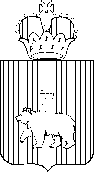 ЗАКОН  ПЕРМСКОГО  КРАЯПринят Законодательным СобраниемПермского края Губернатор Пермского краяВ.Ф.Басаргин